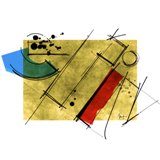 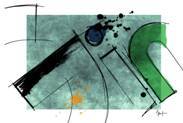 FICHA DE INSCRIPCIÓNIII PREMIO DE ARTE GINEFIVNombre:   ____________________________________________________Apellidos:    ___________________________________________________DNI/NIE/Pasaporte:   ___________________________________________Teléfono:   ____________________________________________________Email:  _______________________________________________________Dirección: ____________________________________________________C.P.:      ______________________           Población:   __________________Provincia: ____________________           País:     _____________________Categoría a la que se presenta: Mejor PinturaMejor Fotografía ArtísticaTítulo de la obra presentada:   __________________________________________________________________________________________________Medidas de la obra:  _____________________________________________Explicación de la obra: _______________________________________________________________________________________________________________________________________________________________________________________________________________________________________________________________________________________________x     He leído y acepto las normas de participación del  III Premio de Arte Ginefiv .De conformidad con la Ley Orgánica 15/1999 de Protección de Datos Personales y a través de la cumplimentación del presente formulario, Vd. presta su consentimiento para el tratamiento de sus datos personales facilitados, que serán incorporados a un fichero titularidad de GINEFIV S.L., inscrito en el Registro General de la Agencia Española de Protección de Datos, cuya finalidad es la gestión de la participación en el III Premio de Arte Ginefiv, así como el envío de información sobre el desarrollo del mismo. Igualmente le informamos que podrá ejercer los derechos de acceso, rectificación, cancelación y oposición establecidos en dicha Ley previa acreditación de su identidad, dirigiéndose a GINEFIV. C/José Silva 9. 28043 Madrid o a la siguiente dirección de correo electrónico: premioarte@ginefiv.com 